SLJ, 26. 5. 2020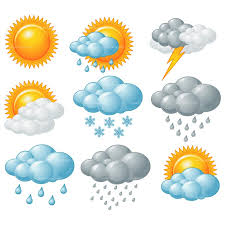 VREMENSKA NAPOVED (2 uri)Danes postani vremenar/vremenarka. SDZ 2, str. 110 9. nalogaNa podlagi fotografij pripravi vremensko napoved. Fotografije naj te le usmerjajo, še več podatkov si lahko izmisliš. Sam/a se odloči, ali bo to radijska ali televizijska vremenska napoved. Napoved posnemi in mi jo pošlji. USPEŠEN/A BOŠ, KO BOŠ:- predstavil/a vremensko napoved,- med govornim nastopanjem govoril/a knjižno,- govoril/a jasno in sproščeno.10. nalogaDopolni s pravilno obliko besede v oklepaju. Rešitve preverimo v interaktivnem gradivu.11. nalogaRazmisli, kaj pomenijo Cofove besede. SDZ 2, str. 111Razmisli in odgovori.Dopolni in pomni.Reši rubriko samostojno, rešitve preveri z rešitvami v interaktivnem gradivu na www.radovednih-pet.si.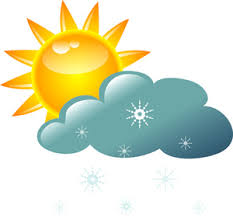 